Kim 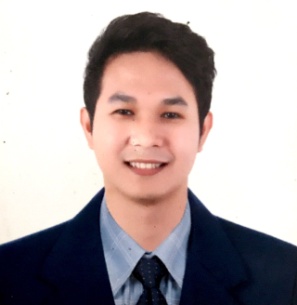 Email Address: kim.382509@2freemail.com Career Objective:To be a part of a progressive and highly dynamic company that can promote personal development and professional growth in the Industrial Engineering industry and to acquire enough experience in the field based upon skills and qualities, while contributing to the organization’s goals.	Work-Related Experience:Philippine Manufacturing Company of Murata, Inc.Position: PRODUCTION LEAD PERSONLot 2A, Phase 1B, FPIP, Brgy. Panta Bata, Tanauan City, BatangasNovember 7, 2016 – April 15, 2018Under the direct supervision of Production Supervisor, handles the Production Output and gives specific instruction to operators / production personnel. Performs other relevant tasks assigned from time to time by the immediate Superior/Supervisor.Duties and ResponsibilitiesImplements daily machines and manpower allocation.Executes catch-up plan if there are any delay in production output.Validates and executes training plan.Expects to back-up the operations by directly handling the machines.Establishes and maintains good relationships among colleagues.Delegate’s authority and responsibilities.Establishes right organizational structure by placing the right people to do the right job.Keeps company’s/department’s culture as discipline and having good character.Request materials and supplies.Issues NCRs.Gives specific instructions and executes information directly to employees or operators.Coordinates with other departments.Executes information directly to employees/operators.Understand effective communication as a vital key in maintaining a productive environment.Gives training to respective subordinates.Influences employees/operators to cooperate if there are improvements.Identifies any potential and developing problems and does necessary corrective or preventive action.Controls and studies manpower productivity, machine efficiency and checks for any abnormal condition.Reports any kind of accident either minor or major and asks/gives preventive action.Skills:Has perseverance and determination to accomplish task and work with minimal supervision.Have good communication and motivation skills.Has a passion for learning and willingness to learn new concepts and apply them to yield successful results.Able to learn quickly, demonstrate flexibility and persistence.Dependable, analytical and hardworking and can work well both independently and as a teamComputer Skills: Acquired knowledge in computer tools like MS Word, MS Excel and MS Power Point.Initial training and limited experience in Primavera P6.On-The-Job Training:Atlantic, Gulf and Pacific Company of Manila Inc.QA/QC DepartmentBauan, BatangasNovember 2015 – March 2016Personal Background:Age 					: 			24 years old Date of Birth 				:			Novemeber 15, 1993 Place of Birth 				:			Bauan, BatangasHeight					:			5’8’’Weight					:			70 kg  Sex					:			MaleCivil Status 				:			 Single Citizenship 				: 			Filipino Religion 					: 			Roman CatholicEducation Background:										Degree:			Bachelor of Science in Industrial EngineeringCollege:			University of Batangas			National Road, Hilltop, KumintangIbaba, Batangas City			S.Y 2010-2016Secondary:		Sta. Teresa College			Bauan, Batangas			S.Y 2006-2010Primary:			San Roque Elementary School			San Roque Bauan, Batangas			S.Y 2000-2006Seminars Attended:“IE: Master of Manufacturing Business and Industry” University of Batangas, Batangas Review Center, October 5, 2013“Lean Manufacturing: It’s Application to Service Industry” University of Batangas, Batangas Review Center February 1, 2014 “4TH BSIES TECHNICAL FORUM”De La Salle Lipa, Lipa City, BatangasNovember 22, 2014“12th PIIE National Student Congress: Leadership Empowerment towards Nation Building” Mapua Institute of Technology, Intramuros, Manila February 7, 2015  “7 th Southern Tagalog Industrial Engineering Seminar TRANSCEND: Appraising the Alternatives for Effective Breakthroughs” University of the Philippines Los Baños, D.L Umali Auditorium September 19, 2015“4 th TRENDS in IE 2016 Seminar Trends: Literacy in Data Science, the Key that Moves the Future OZ AVR,”Adamson University, Manila March 5, 2016“PRIMAVERA P6 R 16.2 Computere-Aided Engineerinf in Construction Project Management” iCAD Training Center, May 20, 2018 – June 3, 2018Character references are available upon request.I hereby certify that the above information’s are true and correct to the best of my knowledge and belief.											Kim 											             Applicant